Zał.1  Do OPZ „Remont odcinka drogi gminnej nr 224005G wraz z mostem przez rzekę Wda w miejscowości Wojtal”.Próg zwalniającyOPISPróg zwalniający przeznaczony do stałego lub tymczasowego zamocowania dla samochodów ciężarowych i osobowych. Element mocuje się przy pomocy kołków rozporowych. Próg składa się z poszczególnych elementów mocowanych do nawierzchni jezdni. Powinien wypełniać całą szerokość jezdni. Zakończenia progu powinny być półokrągłe. Próg zwalniający powinien posiadać Aprobatę Techniczną IBDiM.PARAMETRY TECHNICZNEDługość najazdowa minimum 900 mm Szerokość elementu 500 mm Wysokość od 50 mmElementy progów powinny być wyposażone w taśmę odblaskową co wpływa na ich widoczność i poprawia skuteczność . Szerokość progu powinna być dopasowana do szerokości jezdni bitumicznej w wskazanych w Projekcie Stałej Organizacji Ruchu miejscach.Fotografie poglądowe przedstawiające elementy proguElement podstawowy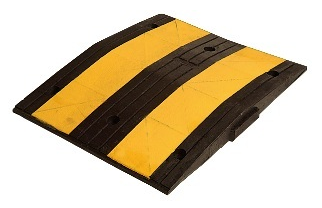 Zakończenie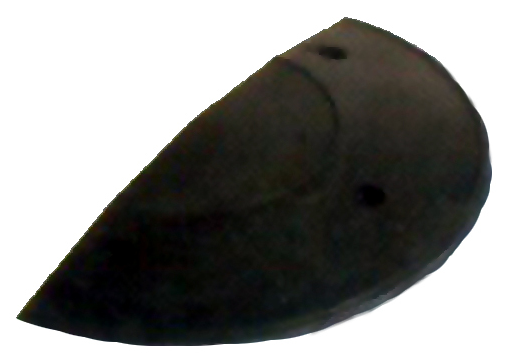 